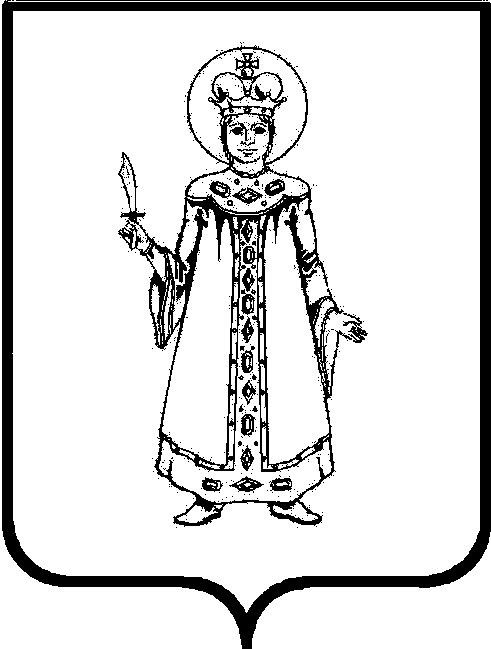 О подготовке документации по планировке территорииВ соответствии с Градостроительным кодексом Российской Федерации, Федеральным законом от 06.10.2003 №131-ФЗ «Об общих принципах организации местного самоуправления в Российской Федерации», Уставом Угличского муниципального района Ярославской области, постановлением Администрации Угличского муниципального района от 27.06.2018 №754 «Об утверждении Порядка подготовки и утверждения документации по планировке территории Угличского муниципального района», в целях выполнения задач в области градостроительства, обеспечения при осуществлении градостроительной деятельности благоприятных условий жизнедеятельности, а также прав и законных интересов физических и юридических лиц, на основании заявления ООО «Форма-Плюс» Администрация Угличского муниципального района ПОСТАНОВЛЯЕТ:Рекомендовать ООО "Форма-Плюс" организовать подготовку документации по планировке территории в части разработки проекта межевания территории с целью образования земельного участка путем перераспределения земельного участка с кадастровым номером 76:22:010309:581, расположенного по адресу: Ярославская область, Угличский муниципальный район, г. Углич, ул. Северная, д. 15, из земель, находящихся в государственной собственности, расположенных на территории города Углича Угличского муниципального района Ярославской области в границах кадастрового квартала 76:22:010309, за счет собственных средств. Утвердить прилагаемое задание на разработку документации по планировке территории в части разработки проекта межевания территории с целью образования земельного участка путем перераспределения земельного участка с кадастровым номером 76:22:010309:581, расположенного по адресу: Ярославская область, Угличский муниципальный район, г. Углич, ул. Северная, д. 15, из земель, находящихся в государственной собственности, расположенных на территории города Углича Угличского муниципального района Ярославской области в границах кадастрового квартала 76:22:010309.Установить, что предложения физических или юридических лиц о порядке, сроках подготовки и содержании документации по планировке территории, указанной в пункте 1 настоящего постановления, направляются в Управление муниципального имущества, градостроительства и земельных отношений Администрации Угличского муниципального района (г. Углич,      ул. Ростовская, д.6-8) в течение 10 дней со дня официального опубликования постановления.Контроль за исполнением настоящего постановления возложить на первого заместителя Главы Администрации района – начальника Управления жилищно-коммунального комплекса и строительства Администрации района Задворнову О.В.Опубликовать настоящее постановление в «Угличской газете» и разместить на официальном сайте Угличского муниципального района.Настоящее постановление вступает в силу после официального опубликования.И.о. Главы района                                                                            О.В. ЗадворноваУтвержденопостановлением Администрации Угличскогомуниципального районаот 11.12.2023 № 1293Заданиена разработку документации по планировке территории Ярославская область, Угличский муниципальный район, г. Углич, кадастровый квартал 76:22:010309 (наименование территории, наименование объекта (объектов) капитального строительства, для размещения которого (которых) подготавливается документация по планировке территории)Наименование позицииНаименование позицииСодержание11.Вид разрабатываемой документации по планировке территорииПроект межевания территории 22.Инициатор подготовки документации по планировке территорииООО «Форма-Плюс»33.Источник финансирования работ по подготовке документации по планировке территорииСобственные средства44.Вид и наименование планируемого к размещению объекта капитального строительства, его основные характеристикиПроект межевания территории с целью образования земельного участка путем перераспределения земельного участка с кадастровым номером 76:22:010309:581, расположенного по адресу: Ярославская область, Угличский муниципальный район, г. Углич, ул. Северная, д. 15, из земель, находящихся в государственной собственности, расположенных на территории города Углича Угличского муниципального района Ярославской области в границах кадастрового квартала 76:22:01030955.Муниципальный район (поселение), в отношении территории которого осуществляется подготовка документации по планировке территорииУгличский муниципальный район, городское поселение Углич 66.Состав документации по планировке территорииВ соответствии со статьей 43 Градостроительного кодекса Российской Федерации